Contractor: Log into the Assetic app - MobilitySummaryThis Quick Reference Guide explains how to log into the Assetic app on a mobile device, including phones and tablets.StepsSelect the AsseticX app in Android to Assetic app in Apple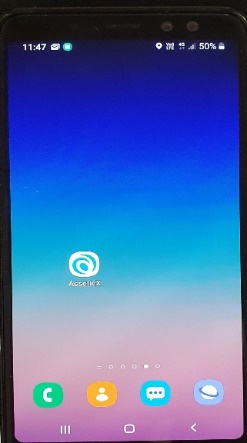 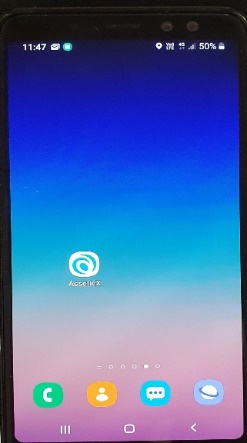 To login, enter the domain name redland.assetic.netSelect Continue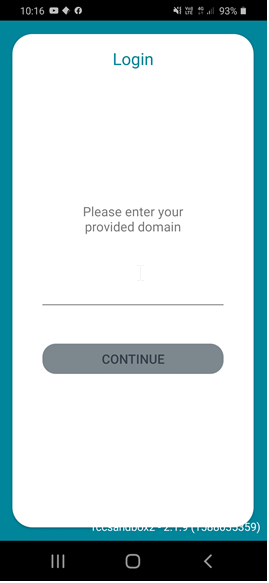 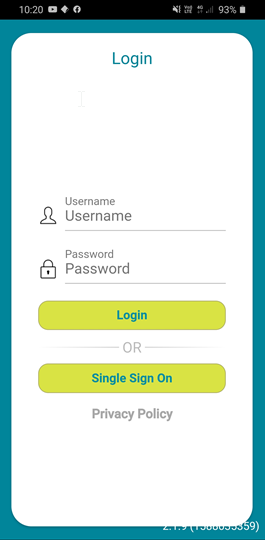 Enter your Username and PasswordUser name: type the full email address used by you for your workeg. andy@AAconcrete.com.au Password: type the password(see Contractor: How to set up a password in the Assetic app - mobility QRG 902 to set a password)Select Login
Select Continue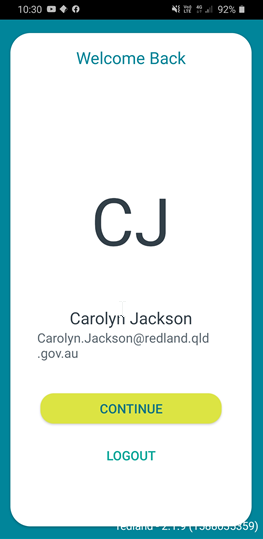 Set up your 6 digit PIN, you must enter it twice.If using Apple, you may choose to use Biometrics, ie Face ID or Fingerprint – select yes when prompted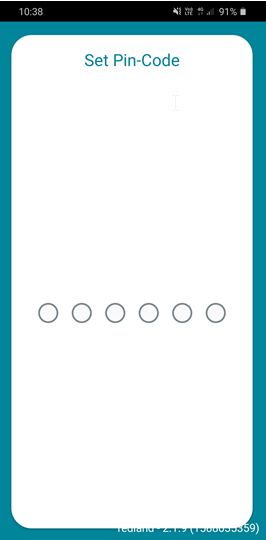 Do not log out of the App, just close the screen after using each time.Version No.DateKey Changes1September 2020New22/10/2020Amendments for accuracy